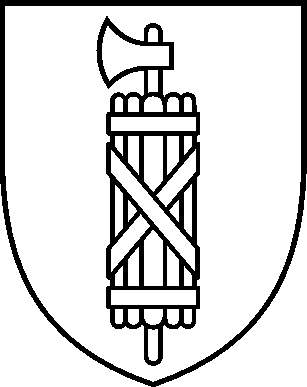 Bestandeskontrolle der Bienenvölker für das Jahr     Für jeden Bienenstand ist ein separates Formular zu führen (Vers. PT 03-15).Varroatose BehandlungsjournalBemerkung: Imker/Innen dürfen eigene elektronische Systeme zur Bestandeskontrolle von Bienenvölkern benutzen, sofern mindestens die in diesem Formular aufgeführten Daten enthalten sind und die gesetzlichen Grundlagen der Tierseuchenverordnung eingehalten werden.Die Bestandeskontrollen sind während drei Jahren aufzubewahren.Zuständiger Veterinärdienst: Zuständiger Veterinärdienst: Zuständiger Bieneninspektor: Zuständiger Bieneninspektor: Zuständiger Bieneninspektor: Zuständiger Bieneninspektor: Zuständiger Bieneninspektor: Zuständiger Bieneninspektor: Amt für Verbraucherschutzund Veterinärwesen (AVSV)Blarerstrasse 29001 St.GallenT 058 229 28 70F 058 229 28 80info.avsv@sg.chwww.avsv.sg.chAmt für Verbraucherschutzund Veterinärwesen (AVSV)Blarerstrasse 29001 St.GallenT 058 229 28 70F 058 229 28 80info.avsv@sg.chwww.avsv.sg.chBienenhalter/InBienenhalter/InBienenstandBienenstandBienenstandBienenstandBienenstandBienenstandNameStand-Nr. Stand-Nr. VornameStrasse, / FlurnameStrasse, / FlurnameStrasse, Nr. PLZ / OrtPLZ / OrtPLZ / OrtKoordinatenKoordinatenTelefon / NatelEmailEinwinterung Stichtag: 1. Januar Stichtag: 1. Januar Anzahl VölkerAnzahl VölkerSektionAuswinterungStichtag: 1. April Stichtag: 1. April Anzahl VölkerAnzahl VölkerBehandlungVolk Nr.Mittel / Dispenser
(Thymol, Ameisensäure, Oxalsäure)Start DatumEnde DatumTmax  / Tmin  / Bemerkung1. Zwischenbehandlung2. Zwischenbehandlung1. Sommerbehandlung2. Sommerbehandlung3. Sommerbehandlung1. Winterbehandlung2. WinterbehandlungDatumZugängeAbgängeBegründungEinheitBezeichnungSaldoBienenstand Nummer HerkunftsbetriebBei Schwarm unbekannter Herkunft, den Ort  oder Koordinaten des Einfanges eintragen.Bienenstand Nummer Bestimmungs-betrieb.Bei Auflösung, Absterben oder Abtötung des Volkes kein Eintrag ( -- )Volk Zugekauft     ( ZK )
Volk Verkauft       ( VK )
Jungvolkbildung      ( J )
Königinnenzucht  ( KZ )
Brutkrankheit       ( BK )
Vereinigt       (Nr. Volk )
Abgetötet             ( AT )
Kalkbrut               ( KB )
Nosema / Ruhr    ( NR )
Kahlfliegen           ( KF )
Abgestorben        ( AG )Anzahl Einheiten 
oder Nummer des Volkes eintragenWirtschaftsvolk             ( V )
Naturschwarm           ( NS )
Kunstschwarm           ( KS )
Brutableger                ( BA )
Sammelbrutableger ( SBA )
Flugling                       ( FL )
Königin                        ( ♀ )
Begattungskästchen    (BK)
..............................   ( ...... )
..............................   ( ...... )Datum und Unterschrift des/der Bienenhalter/In:Datum und Unterschrift des/der Bienenhalter/In:Datum und Unterschrift des/der Bienenhalter/In:Kontrolliert am:Unterschrift des Bieneninspektors:Unterschrift des Bieneninspektors:Unterschrift des Bieneninspektors: